تمرین اول: گرامر جملات if را به گونه ای نوشته که همراه با عمل تولید کد، آزمون نوع هم انجام دهد.تمرین 2: عمل آزمون نوع را به گرامر جملات Case اضافه کنید.                    دانشگاه علم و صنعت ایران – دانشکده مهندسی کامپیوتر                    دانشگاه علم و صنعت ایران – دانشکده مهندسی کامپیوتر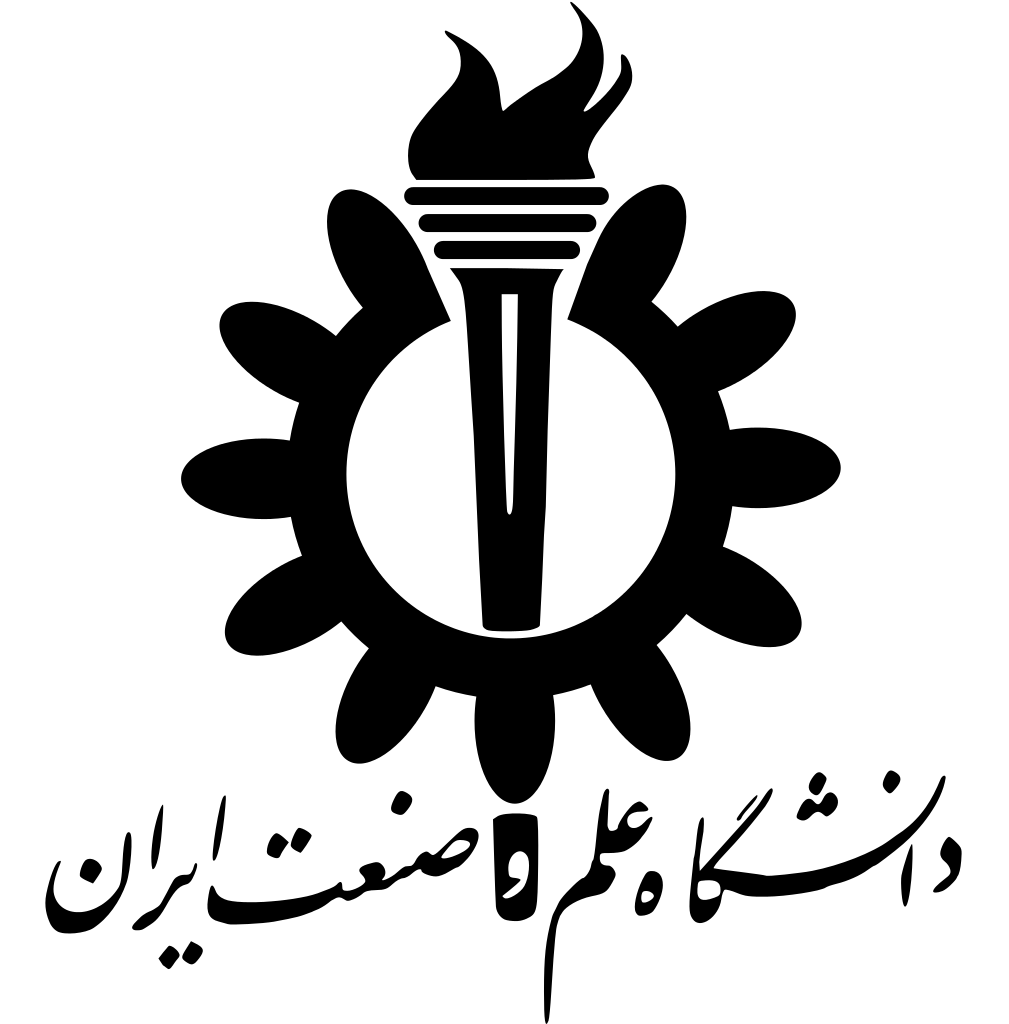 حل تمرین کامپایلر پیشرفته – دکتر پارساحل تمرین کامپایلر پیشرفته – دکتر پارساحل تمرین کامپایلر پیشرفته – دکتر پارسامبحث گرامر های ویژه و آزمون نوع (Attributed Grammar, Type Checking)مبحث گرامر های ویژه و آزمون نوع (Attributed Grammar, Type Checking)مبحث گرامر های ویژه و آزمون نوع (Attributed Grammar, Type Checking)محسن امیریان9572303495723034مهر ماه 1395مهر ماه 1395مهر ماه 1395Attributed Grammar + Type CheckingAttributed Grammar + Type Checking{LElse := NewLabel;Emitln(‘if Not ‘ + Condition.Val + 'goto ‘ + Lthen) ;if isTemp(Condition.Val)                  then RemoveTemp;If (Condition1.Type != BOOLEAN) TypeError;Else ifSt.Type :=void;}<IfSt> → if <Condition>{LEnd := NewLabel ; Emitln(‘goto ‘ + LEnd); Emitln(LElse + ‘: ‘);}                 then <ST>{Emitln(Lend + ‘: ‘);}                 <ElsePart>{if isTemp(Condition1.Val) thenBegin   Condition.Val := Condition1.Val;   if isTemp(B.Val) then RemoveTemp;Endelse if isTemp(B.Val) then         Condition.Val := B.Val;else Condition.Val := NewTemp;Emitln(Condition.Val + ‘:=’ +   Condition1.Val + ‘and ‘ + B.Val);If (Condition1.Type != B.Type) TypeError;Else Condition.Type := Condition1.Type;}<Condition> → <Condition1> and <B>{if isTemp(Condition1.Val) thenBegin   Condition.Val := Condition1.Val;   if isTemp(B.Val) then RemoveTemp;Endelse if isTemp(B.Val) then         Condition.Val := B.Val;else Condition.Val := NewTemp;Emitln(Condition.Val + ‘:=’ +   Condition1.Val + ‘or ‘ + B.Val);If (Condition1.Type != B.Type) TypeError;Else Condition.Type := Condition1.Type;}<Condition> → <Condition1>  or <B>{Emitln(Condition.Val + ‘:=’ + ‘not ’ + Condition1.Val);Condition.Type := Condition1.Type;}<Condition> → not <Condition1>{Condition.Val := B.Val;   Condition.Type := B.Type;}<Condition> → <B>{if isTemp(E1.Val) then begin    B.Val := E.Val;    if isTemp(E1.Val) then                      RemoveTemp;  end;  else if isTemp(E1.Val)                       B.Val := E1.Val;   else B.Val := NewTemp;Emitln(B.Val + ‘:=’ + E.Val+Relop + E1.Val);If (E.Type !=E1.Type) TypeError;Else B.Type := BOOLEAN;}<B> → <E> Relop <E1>         {B.Val := ‘true’; B.Type=BOOLEAN;}<B> → True{B.Val := ‘false’; B.Type=BOOLEAN; }<B> → False{B.Val := id.lexval; B.Type=BOOLEAN; }<B> → id<ElsePart> → <ElsePart> → else <St>Attributed Grammar + Type CheckingAttributed Grammar + Type Checking{ LEnd := NewLabel; }<CaseST> → case <E> of { EmitLine(LEnd + ":"); if isTemp(E.Val) then removeTemp;if (E.Type != CaseParts.Type) TypeError;else CaseST.Type := VOID;}                      <CaseParts>                       <ElsePart>                         end{CaseParts.Type := CaseParts1.Type;}<CaseParts> → <CaseParts1> <Cp> {CaseParts.Type := Cp.Type;}<CaseParts> → <Cp>   {LNext := NewLabel;EmitLine(" if  Not (" + E.Val + "=" +no.lexval +      ") goto " + LNext);Cp.Type := INTEGER;}  <Cp> → no : {EmitLine(" goto "+ Lend);EmitLine(LNext + ":");}               <ST> ; <ElsePart> → <Elsepart> → else <ST> ;